Визитная карточка учителя математикиФИО: Волкова Надежда ГеннадьевнаДолжность: учитель математикиПедагогический стаж: 26 лет В данной школе работает с 2013годаСфера профессиональных интересов: «Развитие познавательной деятельности учащегося на уроках математики через решение разноуровневых задач»Дополнительно: руководитель районного методического объединения учителей математики, поэт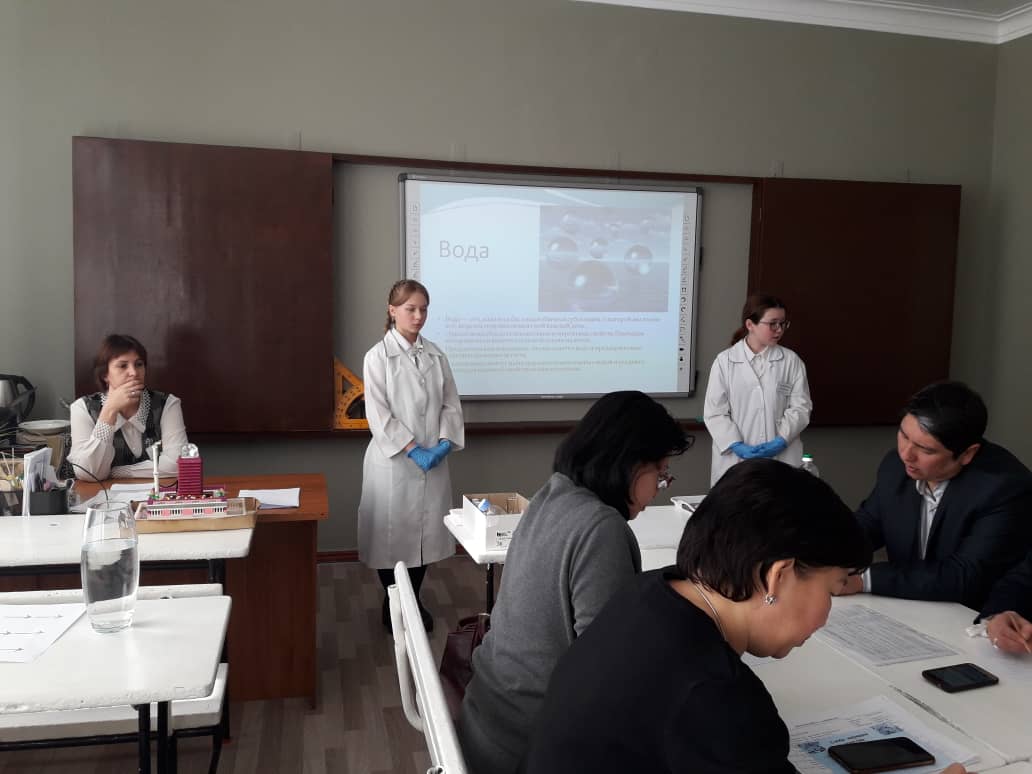 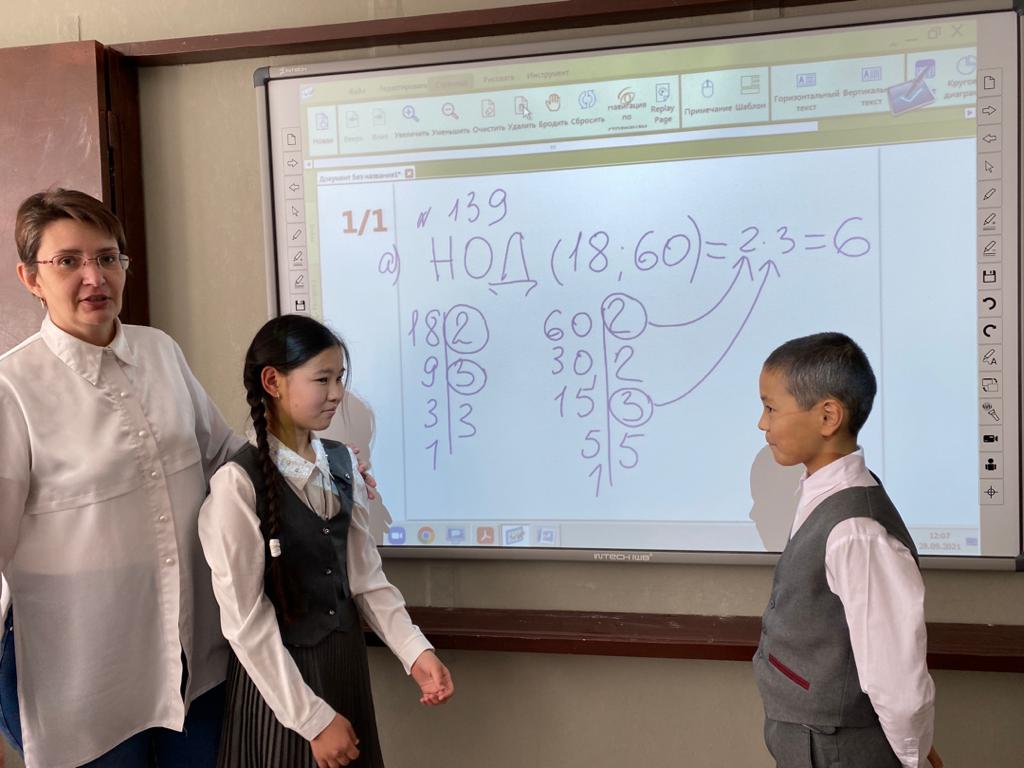 